Итоговая контрольная работа по алгебре. 10 классЧасть ВНайдите значение выражения: ;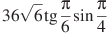 (Ответ: 36)                                               Решите уравнение: 2cosx – 1 = 0, указать наибольший отрицательный корень в градусах; (Ответ: -60˚) Найдите значение выражения:          ;  (Ответ:10)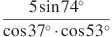 Найдите значения sin и ctg ,  зная, что cos и   <  < 2. (Ответ: sin= -15/17,  ctg  = -8/15)Найдите значение производной функции f(x) = (3x + 4)5       в точке х = -1; (Ответ: 15) Вычислите , если      f(x) = x cosx; (Ответ: π/2)Дана функция . Найдите     точки экстремума и укажите их вид; (Ответ: 2;-2 – точки     минимума, 0 – точка максимума)Часть Са) Решите уравнение  cos 3x + cos х = 0; б) найдите  все его корни, принадлежащие промежутку  (Ответ: а)π/4 +π/2к, π/2 +πк; б) –π/2, -π/4, π/4, π/2)9. Найдите наибольшее и наименьшее значения  функции f(x) = х3 – 3х2 + 4         на промежутке [0; 4].(Ответ: у наибольшее  =20, у наименьшее = 0)10. Дана функция. Составить уравнение касательной к графику в точке с абсциссой .  (Ответ: у = х - π/6 + √3/4)Критерии оценки:«3» - верно выполнены 4-7 заданий;«4» - верно выполнены 8-9 заданий;«5» - верно выполнены 10-11 заданий;